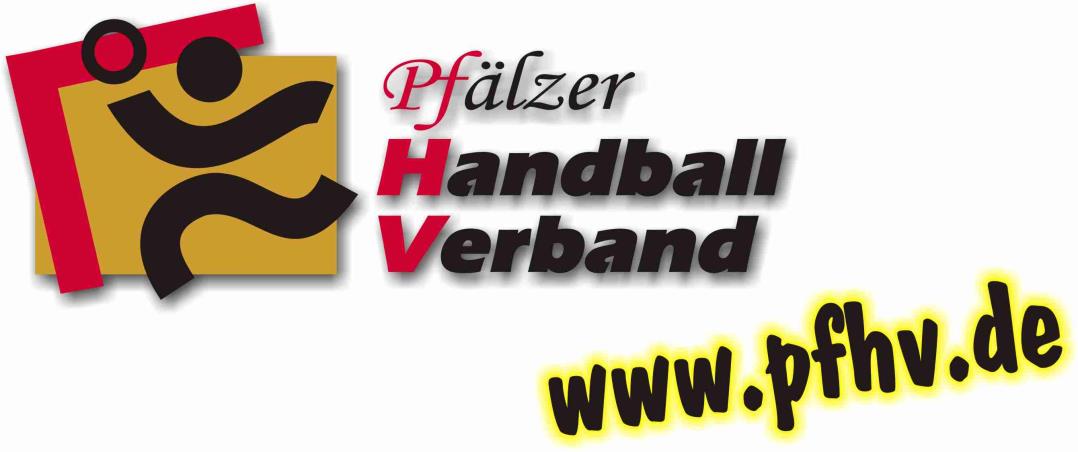 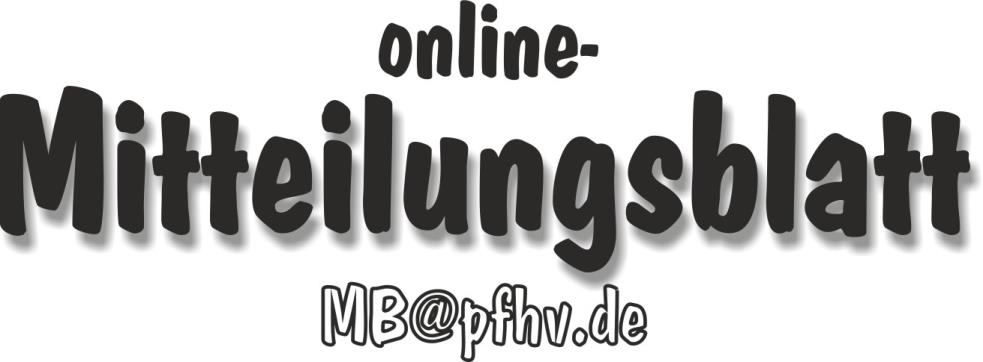 Nummer 01Stand: 07.01.2016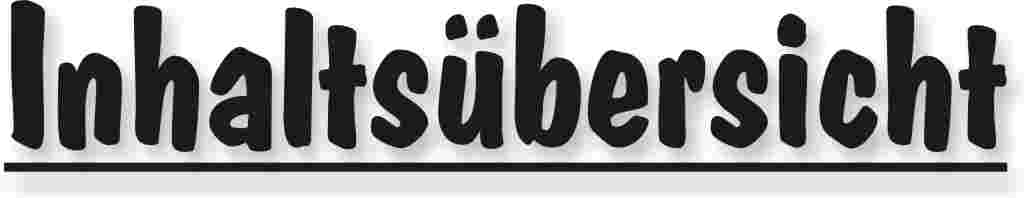 Halten Sie die Strg-Taste gedrückt und klicken in der Übersicht auf die gewünschte Seitenzahl, danach gelangen Sie direkt zur entsprechende Stelle im word-Dokument.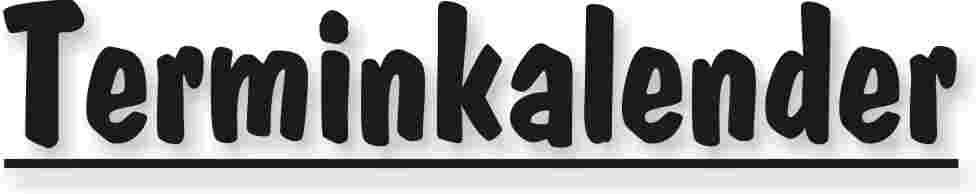 Der komplette Terminkalender kann auf der PfHV-Homepage heruntergeladen werden:http://www.pfhv.de/index.php/service/terminkalender 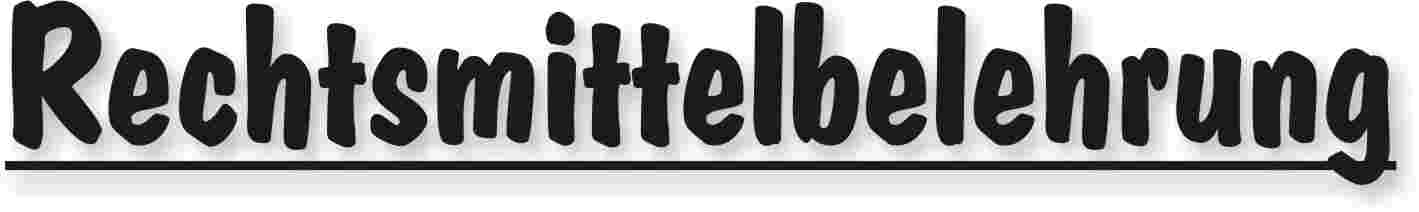 Gegen alle Sportinstanzenbescheide ist innerhalb von 14 Tagen nach Zustellung gebührenfreier doch kostenpflichtiger Einspruch zum Vorsitzenden des VSG möglich [maßgebend ist nach § 42 RO grundsätzlich das Datum des Poststempels. Der Zugang gilt am dritten Tag nach der Aufgabe als erfolgt: bei Veröffentlichung im MB gilt er mit dem dritten Tage nach der Veröffentlichung als bewirkt].Gegen Urteile des VSG ist innerhalb von 14 Tagen nach Zustellung [maßg. siehe 1.] Berufung zum VG-Vorsitzenden möglich.Gegen Urteile des Verbandsgerichtes ist innerhalb von 14 Tagen nach Zustellung [maßg.s.1.] Revision zum Vorsitzenden des DHB-Bundesgerichtes, Herrn Dr. Hans-Jörg Korte, Eickhorstweg 43, 32427 Minden möglich. Innerhalb dieser Frist sind darüber hinaus die Einzahlung der Revisionsgebühr in Höhe von EUR 500,00 und eines Auslagenvorschusses in Höhe von EUR 400,00 beim DHB nachzuweisen. Auf die weiteren Formvorschriften aus § 37 RO DHB wird ausdrücklich hingewiesen.Für alle Einsprüche, Berufungen und Revisionen gilt....Die entsprechenden Schriften sind von einem Vorstandsmitglied und dem Abteilungsleiter zu unterzeichnen. Name und Funktion des jeweiligen Unterzeichnenden müssen in Druckschrift vermerkt sein. Sie müssen einen Antrag enthalten, der eine durchführbare Entscheidung ermöglicht. Der Nachweis über die Einzahlung von Gebühr und Auslagenvorschuss ist beizufügen. Die §§ 37 ff. RO sind zu beachten.Einsprüche gegen Entscheidungen der Sportinstanzen  -  EUR 0,00 Rechtsbehelfe zum PfHV-VSG  -  EUR 26,00Berufung zum PfHV-VG  -  EUR 50,00Revision zum BG DHB:     EUR 500,00 und EUR 400,00 Auslagenvorschuss = EUR 900,00 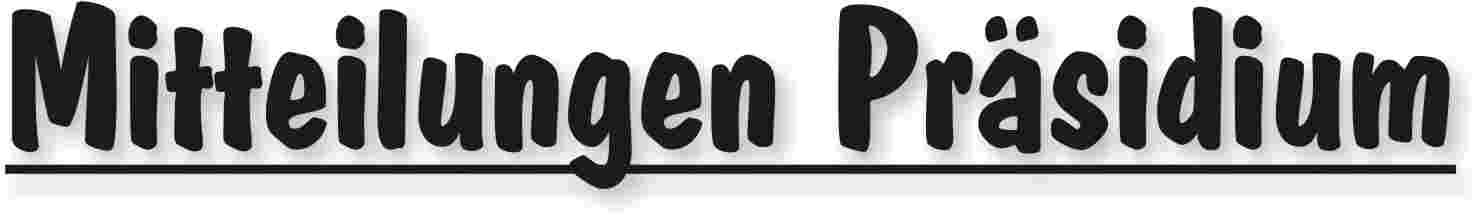 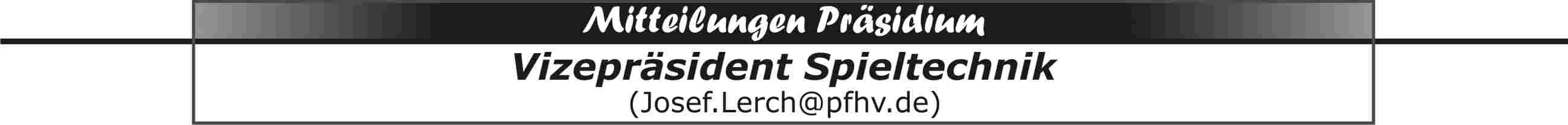 Neueinteilung einiger Jugendspielklassen zur Rückrunde 2015/16Die Kreisklassen der Altersklassen mB, mC, mD, mE, wA, wD und wE wurden zur Rückrunde neu eingeteilt. Bei der Neueinteilung wurde Wert darauf gelegt, dass jede Mannschaft noch mindestens acht Spiele absolvieren darf, und in den unteren Klassen die Fahrtstrecken weitgehend erträglich bleiben.In Spielklassen in die Mannschaften aufgenommen wurden, die aus der Vorrunde keine Ergebnisse mitbringen, werden Vorrundenergebnisse nicht berücksichtigt (mit Ausnahme der Pfalzligen).SIS ist zur Termineingabe für die Vereine bis zum 8.1.2016 freigeschaltet. Bis dahin müssen alle Termine im SIS eingegeben sein. Danach ist eine Termineingabe durch die Vereine unwiderruflich nicht mehr möglich.    Bitte darauf achten, dass die richtige Halle hinterlegt ist, und die Stützpunkttermine beachtet werden.Außer an den im SIS hinterlegten Wochenenden kann auch an den Wochenenden 27./28.2.2016 und 30.4./1.5.2016 gespielt werden, wenn der jeweilige Gegner damit einverstanden ist. Abweichungen von den vorgegebenen Wochenenden müssen mit dem jeweiligen Gegner schriftlich vereinbart und dem Jugendwart Rolf Starker übermittelt werden. Ich weise auf Punkt 14 unserer Durchführungsbestimmungen hin. Danach sind Spielverlegungen am selben Tag auf Grund der Neueinteilung von Jugendklassen kostenfrei. Die neuen Anfangszeiten müssen jedoch rechtzeitig an den Jugendwart Rolf Starker zur Veröffentlichung gemeldet werden.  Elektronischer SpielberichtAb der Saison 2016/17 wird für die Spielklassen Pfalzliga Männer und Frauen, Verbandsliga Männer und Frauen der elektronische Spielbericht verbindlich eingeführt. In einer ersten Veranstaltung werden durch die Fa. Gatecom (SIS) die Vereine der og. Spielklassen informiert. Eingeladen sind auch mögliche Absteiger aus den RPS-Oberligen Männer und Frauen und mögliche Aufsteiger aus den A-Klassen Männer und Frauen. Pro Verein sind maximal zwei Personen als Teilnehmer möglich.Termin: Samstag, 16.1.2016, 11 Uhr in der Pfalzhalle Haßloch Meldungen zu den Jugend-Bundes-, Ober-, Pfalz- und Verbandsligen Das Online-Formular ist inzwischen auf unserer Homepage unter www.pfhv.de/Spielbetrieb und auf der Startseite platziert. Meldeschluss = 10.2.2016|Josef Lerch|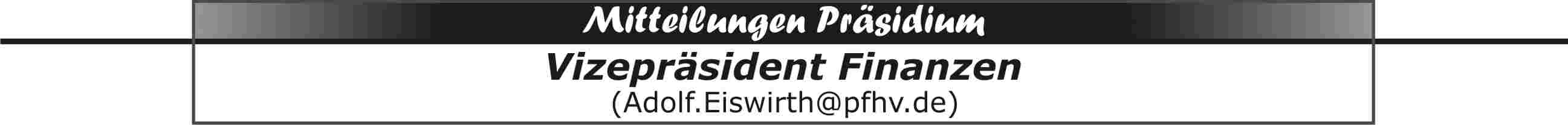 Verbandspokal Final Four am 20.12.2015 in HaßlochAbrechnung der Eintrittsgelder:Brutto-Einnahmen                      1.650,-- €./. 7 %  Umsatzsteuer                   107,94 € werden vom PfHV abgeführt./. SR-Kosten                           381,52 €./. Kosten für 3 PfHV-Mitarbeiter        99,-- € siehe Veröffl. MB 49/2015Netto-Einnahmen:           1.061,54 €                           ==========Von den Netto-Einnahmen erhalten /siehe Veröffentlichung MB 49/2015:10,0 % Verl. HF-Männer Verein:     TV Dahn               106,15 €10,0 % Verl. HF-Männer Verein:     VTV Mundenheim        106,15 €10,0 % Verl. Finale-Frauen:Verein: SG Albersweiler/R.    106,15 €15,0 % Verl. Finale-Männer Verein: HSG Eppstein/Maxd.    159,24 € 15,0 % Pokalsieger-Frauen Verein:  TV Hochdorf           159,24 €20,0 % Pokalsieger-Männer Verein:  MSG Kaiserslautern    212,30 € 20,0 % Ausrichter PfHV                                   212,31 €100 %Summe der Netto-Einnahmen:                             1.061,54 €                                                       =========== Der jeweilige Betrag wird dem Verein/der Spielgemeinschaft im Geschäftsjahr 2016 (Januar) gutgeschrieben und kann mit weiteren Verpflichtungen verrechnet werden. Auf Wunsch werde ich den Betrag auch überweisen (dann bitte Empfänger und Bankverbindung nach IBAN mitteilen).Das Präsidium hat  beschlossen, alle am Verbands-Pokal 2015/16 teilnehmenden Mannschaften an dem von „ERDINGER-Alkoholfrei“ zur Verfügung gestellten Betrag teilhaben zu lassen. Danach wird folgendes Antrittsgeld den Vereinen/Spielgemeinschaften im Geschäftsjahr 2016 (Januar) gutgeschrieben mit der Bitte, den Betrag mit bestehenden bzw. noch anfallenden Zahlungsverpflichtungen zu verrechnen. Auf Wunsch kann der Betrag auch überwiesen werden (bitte Empfänger und Bankverbindung nach IBAN mitteilen). Wer einmal zu einem Pokalspiel nicht angetreten ist, hat seinen Anspruch auf das Antrittsgeld verwirkt.Verbandspokal Final Four am 20.12.2015 in HaßlochPrämie und  Antrittsgeld Verbandspokal Pokalsieger                            200,-- €Verlierer Finale                       150,-- €Verlierer Halbfinale                   100,-- €alle weiteren Teilnehmer                35,-- €Verein/Spielgemeinschaft                         Männer             Frauen           Gesamtbetrag:SG  Albersweiler Ranschbach                 150,-- €    150,-- €SG  Asselheim/Kindenheim         35,-- €    100,-- €    135,-- €SC  Bobenheim-Roxheim            35,-- €                 35,-- €TV  Dahn                        100,-- €     35,-- €    135,-- €  FSG Dansenberg/Waldfischbach                 35,-- €     35,-- €HSG Eckbachtal                   35,-- €                 35,-- €TV  Edigheim                     35,-- €                 35,-- €HSG Dudenhofen-Schifferstadt     70,-- €    100.-- €    170,-- €HSG Eppstein/Maxdorf            150,-- €                150,-- €HR  Göllheim/Eisenberg           35,-- €                 35,-- €SKG Grethen                      35,-- €                 35,-- €               TSG Haßloch                      35,-- €                 35,-- €TV  Hochdorf                     35,-- €    200,-- €    235,-- € MSG Kaiserslautern              235,-- €                235,-- €TSV Kandel                       35,-- €                 35,-- €TV  Kirrweiler                   70,-- €                 70,-- €TSV Kuhardt                      35,-- €                 35,-- €TV  Lambsheim                                35,-- €     35,-- €HSG Lambsheim-Frankenthal        35,-- €                 35,-- €HSG Landau Land                  35,-- €                 35,-- €HSG Lingenfeld/Schwegenheim      35,-- €                 35,-- €SVF Ludwigshafen                 35,-- €                 35,-- €SV  Meckenheim                   35,-- €     35,-- €     70,-- €VTV Mundenheim                  100,-- €                100,-- € TSG Mutterstadt                  35,-- €     35,-- €     70,-- €TUS Neuhofen                     35,-- €     35,-- €     70,-- €VSK Niederfeld                   35,-- €                 35,-- €SG  Ottersheim/Bellh./Zeisk.     35,-- €                 35,-- €MSG Oggersheim/Lu.               35,-- €                 35,-- €TS  Rodalben                     35,-- €                 35,-- €  TSV Speyer                       35,-- €     35,-- €     70,-- €SG  Wernersberg/Annweiler        35,-- €                 35,-- €|Adolf Eiswirth|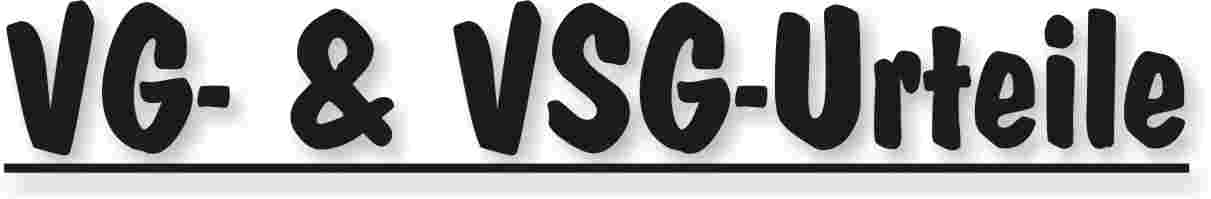 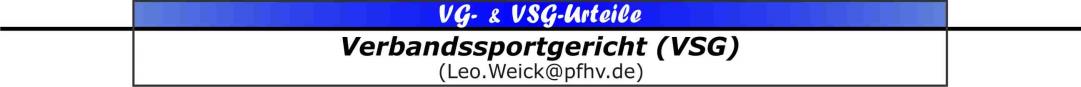 Urteil zu Az.: Nr.: 14/2015Antrag gem. § 31 Abs. 1 d RO auf Bestrafung des MV Boris Flesch (TuS KL-Dansenberg) durch den Vizepräsident Spieltechnik vom 12.12.2015 wegen wiederholtem unsportlichen Verhalten gegenüber  Jungschiedsrichtern  beim Spiel JPLmD SG Ottersheim/Bellheim/Zeiskam – TuS KL-Dansenberg, am 28.11.2015, gem. § 3 Abs. 1 o RO. Laut Antrag soll Herrn Flesch  die Mitwirkung an Jugendspielen als Trainer, Übungsleiter, Offizieller, Schiedsrichter bis zum 30.6.2016 zu verboten und eine angemessene Geldstrafe verhängt werden.Das VSG kam am 22.12.2015  im schriftlichen Verfahren in der BesetzungLeo Weick als Vorsitzender, Markus Julier und Christian Röller als Beisitzer,zu folgendem Urteil:Der Betreuer Boris Flesch vom TUS KL-Dansenberg erhält gem. § 3.1, o RO, ein befristetes Verbot zur Ausübung der Trainer- oder Übungsleitertätigkeit bis zum 31.03.2016.Ferner wird der Betreuer Boris Flesch gem. § 3.1, f RO mit einer Geldstrafe von EUR 100,00 unter Vereinshaftung des TUS KL-Dansenberg belegt.Die Kosten des Verfahrens gehen zu Lasten des Betreuers Boris Flesch unter Vereinshaftung des TUS KL-Dansenberg.Sachverhalt:Am 28.11.2015 hat sich der  Betreuer Boris Flesch beim Spiel JPLmD TV Offenbach – TuS KL-Dansenberg erneut unsportlich gegenüber den Jungschiedsrichtern verhalten. Trotz Anwesenheit von JSR-Coaches nahm er keinerlei Rücksicht auf die jungen Schiedsrichter und kritisierte sie fortlaufend um Einfluss auf deren Entscheidung zu nehmen. Für wiederholtes unsportliches Verhalten gegenüber dem Jungschiedsrichter beim Spiel JPLmD SG Ottersheim/Bellheim/Zeiskam – TuS KL-Dansenberg, am 27.9.2015, wurde er bereits mit einer Geldstrafe in Höhe von 50 Euro belegt (siehe MB 41 vom 8.10.2015; 340/03-2015).Begründung: Nach eingehender Auswertung aller Unterlagen kam das VSG zu der Überzeugung, dass sich der Betreuer Boris Flesch beim Spiel am 28.11.2015 in Offenbach erneut unsportlich gegenüber einem Jungschiedsrichter verhalten hat und dafür zu bestrafen ist. Das VSG ist der Auffassung, dass die beantragte Bestrafung des befristeten Verbotes von 6 Monaten in diesem Fall zu hoch ist und sieht die ausgesprochene  Bestrafung für dieses Vergehen, als angemessen an. Gebühren: EUR 20,00					Zusammen: EUR 120,00 für den Betreuer Boris Flesch unter Vereinshaftung des TUS KL-DansenbergWeick			Julier				RöllerRechtsmittelbelehrung: Siehe Seite 4 in diesem MBUrteil zu Az.: Nr.: 15/2015Verfahrensabgabe des Vizepräsidenten Spieltechnik vom 17.12.2015 wegen der Vorkommnisse beim Meisterschaftsspiel der PL-Männer Nr.: 062 am 13.12.2015 zwischen der MSG Oggersheim/ASV Ludwigshafen und dem TV Thaleischweiler, mit dem Antrag auf Bestrafung der fehlbaren Spieler Erik Hannes von der MSG Oggersheim/ASV Ludwigshafen und Felix Sema vom TV Thaleischweiler. Das VSG kam am 23.12.2015 im schriftlichen Verfahren in der BesetzungLeo Weick als Vorsitzender, Markus Julier und Christian Röller als Beisitzer,zu folgendem Urteil:Die Spieler Erik Hannes von der MSG Oggersheim/ASV Ludwigshafen und Felix Sema vom TV Thaleischweiler erhalten gem. § 3 Abs. 1 b RO eine Sperre von 6 Meisterschfts- bzw. Pokalspielen ab Veröffentlichung und gem.§ 3 Abs 1 f RO eine Geldstrafe von EUR 100,00 unter der jeweiligen Vereinshaftung.Sachverhalt: Beim Meisterschaftspiel Nr.: 062 am 13.12.2015 in Oggersheim zwischen der MSG Oggersheim/ASV Ludwigshafen kam es in der 9. Spielminute zu Tätlichkeiten der Spieler Felix Sema vom TV Thaleischweiler und Erik Hannes von der MSG Oggersheim/ASV Lu., hinter dem Rücken des alleine pfeifenden SR Kesselring. Der SR konnte danach auf Grund des Tumultes noch die beiden Spieler als Beteiligte ausmachen und hat diese mit einer roten Karte bestraft. Da diese Bestrafung jedoch in keinster Weise diesen grob unsportlichen Aktionen entsprach, wurde das Verfahren an das VSG mit dem Antrag auf weitere Bestrafung abgegeben.Begründung: Das VSG kam nach Auswertung aller Einlassungen zu dem Ergebnis, dass der Spieler Erik Hannes von der MSG Oggersheim/ASV Lu. und der Spieler Felix Sema vom TV Thaleischweiler mit ihren Aktionen (Regel 8:6) arglistig und besonders rücksichtslos gehandelt haben und dadurch entsprechend zu bestrafen sind.Gebühren: EUR 20,00 je SpielerZusammen: EUR 120,00 jeweils für den Spieler Erik Hannes unter Vereinshaftung der MSG Oggersheim/ASV Ludwigshafen und für den Spieler Felix Sema unter Vereinshaftung des TV Thaleischweiler.Weick				Julier				RöllerRechtsmittelbelehrung: Siehe Seite 4 in diesem MB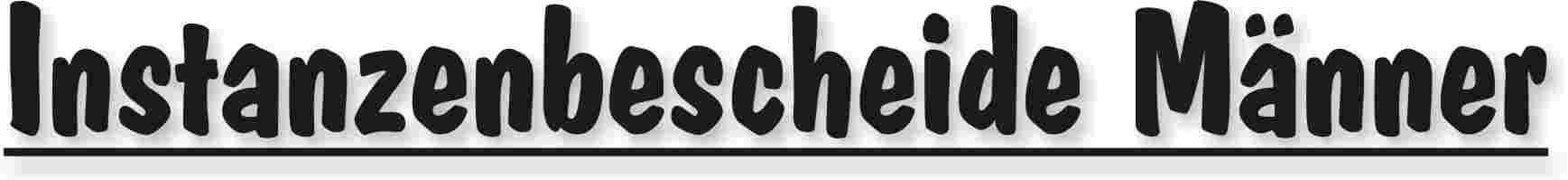 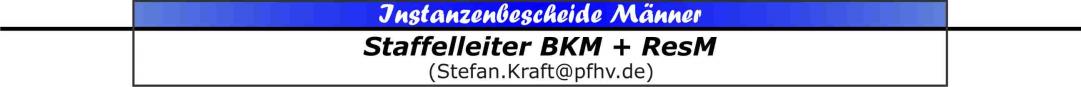 |Stefan Kraft|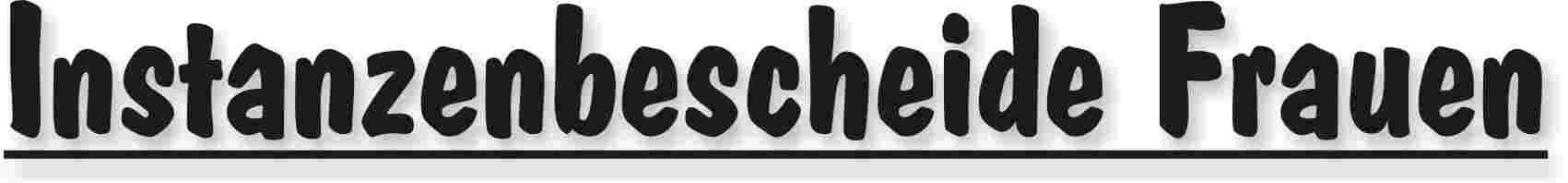 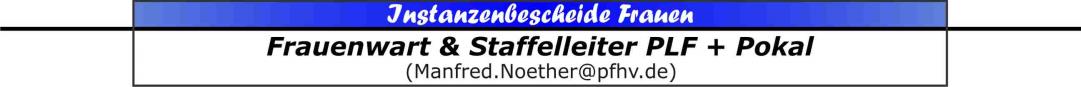 |Manfred Nöther|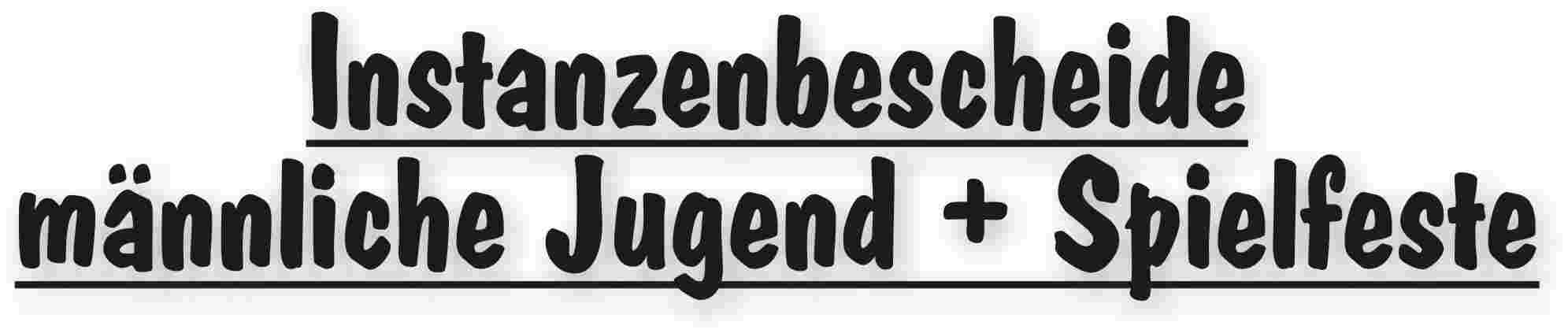 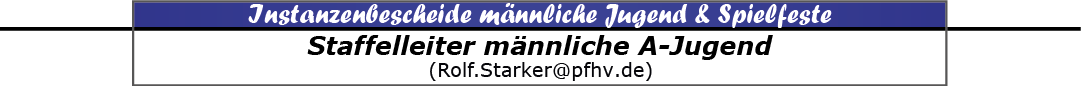 |Rolf Starker|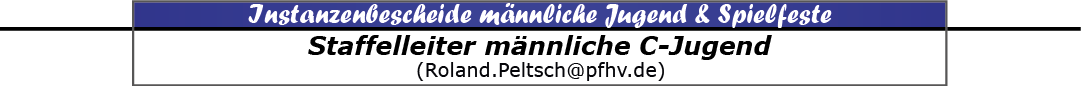 |Roland Peltsch|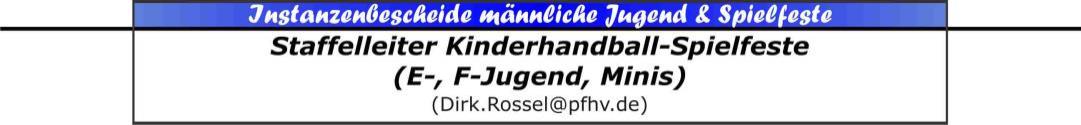 |Dirk Rossel|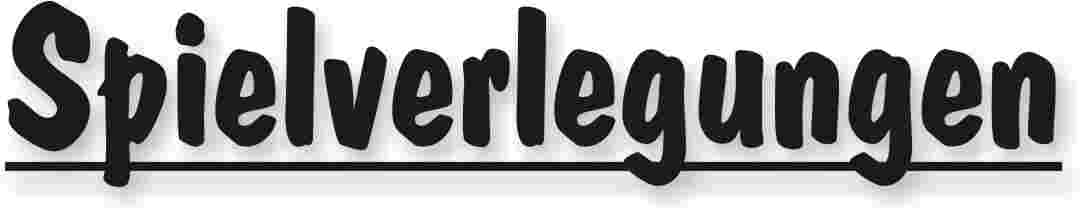 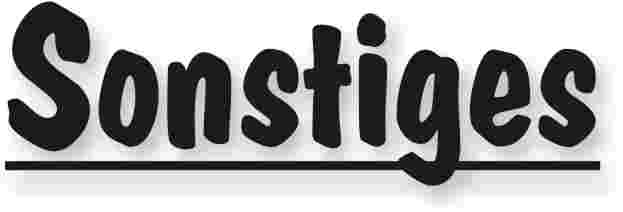 In der Queichtalhalle Offenbach gibt es schon seit Monaten keine Duschmöglichkeiten. Duschen ist nur im gegenüberliegenden (20 m Fußweg) FSV-Clubhaus möglich. Ab 12.1.2016 wird nun die komplette Sanierung des Umkleide- und Sanitärbereichs in Angriff genommen. Das bedeutet, dassZugang zur Halle nur noch über den Zuschauereingang möglich istreguläre Umkleidekabinen in der Halle nicht mehr zur Verfügung stehenUmkleidekabinen im FSV-Clubhaus genutzt werden könnenAufgrund dieser Umstände werden provisorische Umkleidemöglichkeiten in den Geräteräumen eingerichtet. Deshalb empfehlen wir möglichst schon in Sportkleidung anzureisen, da die Ablagemöglichkeiten in den provisorischen Räumen begrenzt sind.Wir bitten um Verständnis. Im Voraus vielen Dank!Turnverein 1886 e. V. OffenbachHandballabteilung -     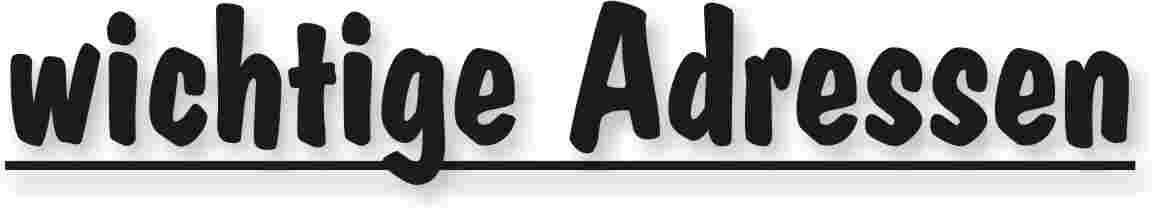 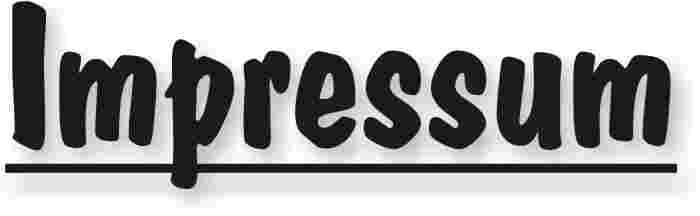 Veröffentlichung: Das Mitteilungsblatt (MB) des PfHV erscheint i.d.R. wöchentlich als online-Ausgabe. Die rechtsverbindliche Form ist das online-MB! Die gegen Aufpreis ggf. zusätzlich bestellten Print-MB sind ausschließlich ein Service. Folglich ist das Datum der online-Veröffentlichung (siehe Kopfzeile) ausschlaggebend. Das online-MB wird permanent als Download auf www.pfhv.de angeboten und satzungemäß zusätzlich versendet. Hierfür wird weiterhin der bekannte Newsletter verwendet. Achtung: Ob oder welche Adressen im Newslettersystem eingetragen werden, sprich wer das MB per Newsletter erhält, bestimmt eigenverantwortlich jeder Verein. Jeder Verein kann permanent beliebig viele E-Mail-Adressen eintragen und jederzeit wieder löschen. Den Newsletter finden Sie unter dem Direktlink: www.Newsletter.pfhv.de Verantwortung: Verantwortlich für die Zusammenstellung sind die Öffentlichkeitsbeauftragten des PfHV (Britta Flammuth & Martin Thomas), für den Inhalt der jeweilige Unterzeichner / Autor. Kosten / Abonnement / Kündigung:Mitglieder sind (§ 6 Abs. 2 der Satzung) verpflichtet, das amtliche Mitteilungsblatt (MB) digital zu beziehen, also nicht mehr auf dem Postweg. Der Jahresbezugspreis für die online-Version beträgt pro Verein pauschal 50,00 € inkl. MWSt.; es können beliebig viele Empfänger des digitalen MB ins Newslettersystem (www.Newsletter.pfhv.de) eingetragen werden. Die zusätzlich zum online-MB gegen Aufpreis bestellten Print-Exemplare können bis 15.05. zum 30.06. bzw. bis 15.11. zum 31.12. gekündigt werden. Redaktionsschluss / Meldestelle:Redaktionsschluss ist für E-Mails an die Öffentlichkeitsbeauftragten mittwochs um 17 Uhr, für Faxe/Anrufe/… an die Geschäftsstelle mittwochs um 9 Uhr. Die Öffentlichkeitsbeauftragten können nur Infos per E-Mail und in der Formatvorlage für das MB bearbeiten. Faxe/Anrufe/… bitte an die Geschäftsstelle. Bei Fragen: MBpfhv.de  oder  Geschaeftsstellepfhv.de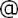 Haftungsausschluss:Bei Nichterscheinen infolge höherer Gewalt entfällt die Lieferpflicht und ein Anspruch auf Rückerstattung des Bezugspreises besteht nicht. 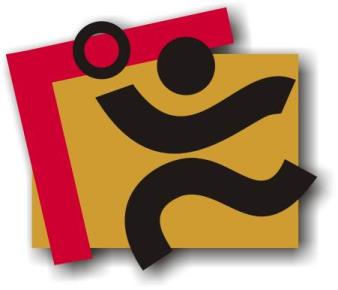 TerminkalenderSeite 3RechtsmittelbelehrungSeite 4Mitteilungen / Infos:Mitteilungen / Infos:Mitteilungen / Infos:Mitteilungen Präsidium Seite 5Mitteilungen Geschäftsstelle, Öffentlichkeitsbeauftragte-Mitteilungen Passstelle-Mitteilungen allgemein -Mitteilungen Erdinger Alkoholfrei Pfalzpokal -Mitteilungen Männer -Mitteilungen Frauen-Mitteilungen Pfalzgas-Cup-Mitteilungen männliche Jugend & Spielfeste-Mitteilungen weibliche Jugend-Mitteilungen Talentförderung Rheinland-Pfalz-Auswahl-Mitteilungen Talentförderung Pfalz-Auswahl-Mitteilungen Talentförderung Auswahlstützpunkte Pfalz-Mitteilungen Talentförderung Torwartstützpunkte Pfalz-Mitteilungen Schiedsrichter & Zeitnehmer/Sekretär-Urteile:Urteile:Urteile:VG- & VSG-UrteileSeite 8Instanzenbescheide: fehlende Spielausweise-Instanzenbescheide: Männer Seite 11Instanzenbescheide: FrauenSeite 12Instanzenbescheide: männliche Jugend & SpielfesteSeite 13Instanzenbescheide: weibliche Jugend-Instanzenbescheide: Schiedsrichter-Spielverlegungen Seite 15SonstigesSeite 17wichtige AdressenSeite 18ImpressumSeite 19TagDatumvonbisVeranstaltung (Pfälzer Handball-Verband)Fr08.01.16Ferien Rheinland-Pfalz: Weihnachtsferien (Ende)Sa09.01.1610:0016:00PfHV-Fortbildung mit Jan Gorr (LLZ Haßloch)Mo11.01.1618:00Neujahrsempfang für Mitarbeiter (Pfalzhalle Haßloch)Mi13.01.1617:3020:30Auswahl (zentral): m2001 Training in Haßloch (LLZ Haßloch)Fr15.01.1617:3020:00RLP-Auswahl: Stützpunkttraining (LLZ Haßloch) w00 + w01Mo18.01.1617:3020:30Auswahl (zentral): w2002 Training in Haßloch (LLZ Haßloch)Mi20.01.1617:3020:30Auswahl (zentral): m2002 Training in Haßloch (LLZ Haßloch)Fr22.01.1617:0019:00RLP-Auswahl: Stützpunkttraining (LLZ Haßloch) m2000Mo25.01.1617:3020:30Auswahl (zentral): w2003 Training in Haßloch (LLZ Haßloch)Mi27.01.1617:3020:30Auswahl (zentral): m2001 Training in Haßloch (LLZ Haßloch)Mi27.01.1619:00Lehrabend Schiedsrichter (Einzel) LLZ HaßlochFr29.01.1617:3020:00RLP-Auswahl: Stützpunkttraining (LLZ Haßloch) w00 + w01Mo01.02.1617:3020:30Auswahl (zentral): w2002 Training in Haßloch (LLZ Haßloch)Mo01.02.1619:00Lehrabend Schiedsrichter (Gespanne) LLZ HaßlochMi03.02.1617:3020:30Auswahl (zentral): m2002 Training in Haßloch (LLZ Haßloch)Fr05.02.1617:0019:00RLP-Auswahl: Stützpunkttraining (LLZ Haßloch) m2000Mo08.02.16Festtag: RosenmontagMo08.02.1617:3020:30Auswahl (zentral): w2003 Training in Haßloch (LLZ Haßloch)Di09.02.16Festtag: FastnachtsdienstagMi10.02.1617:3020:30Auswahl (zentral): m2001 Training in Haßloch (LLZ Haßloch)Fr12.02.1617:3020:00RLP-Auswahl: Stützpunkttraining (LLZ Haßloch) w00 + w01Mo15.02.1617:3020:30Auswahl (zentral): w2002 Training in Haßloch (LLZ Haßloch)Mi17.02.1617:3020:30Auswahl (zentral): m2002 Training in Haßloch (LLZ Haßloch)Fr19.02.1618:3021:30PfHV-Ausbildung: Lehrgang für Trainer/Quereinsteiger ohne Lizenz (LLZ)Sa20.02.169:0018:00PfHV-Ausbildung: Lehrgang für Trainer/Quereinsteiger ohne Lizenz (LLZ)Sa20.02.169:30Lehrabend Schiedsrichter (Nachholtermin) LLZ HaßlochSo21.02.169:0017:00PfHV-Ausbildung: Lehrgang für Trainer/Quereinsteiger ohne Lizenz (LLZ)Mo22.02.1617:3020:30Auswahl (zentral): w2003 Training in Haßloch (LLZ Haßloch)Mi24.02.1617:3020:30Auswahl (zentral): m2001 Training in Haßloch (LLZ Haßloch)Fr26.02.1617:3020:00RLP-Auswahl: Stützpunkttraining (LLZ Haßloch) w00 + w01Mo29.02.1617:3020:30Auswahl (zentral): w2002 Training in Haßloch (LLZ Haßloch)Mi02.03.1617:3020:30Auswahl (zentral): m2002 Training in Haßloch (LLZ Haßloch)Do03.03.1618:0021:30PfHV-Ausbildung: Jugendtrainer-Ausbildung (LLZ Haßloch)Fr04.03.1617:0019:00RLP-Auswahl: Stützpunkttraining (LLZ Haßloch) m2000Geldstrafen, Gebühren, Unkosten aus diesem MBGeldstrafen, Gebühren und Unkosten aus Bescheiden/Urteilen aus diesem MB werden im Nachhinein vierteljährlich mit Rechnung angefordert. Aufgrund dieser MB-Veröffentlichung bitte -KEINE- Zahlung leisten!Geldstrafen, Gebühren und Unkosten aus Bescheiden/Urteilen aus diesem MB werden im Nachhinein vierteljährlich mit Rechnung angefordert. Aufgrund dieser MB-Veröffentlichung bitte -KEINE- Zahlung leisten!Geldstrafen, Gebühren und Unkosten aus Bescheiden/Urteilen aus diesem MB werden im Nachhinein vierteljährlich mit Rechnung angefordert. Aufgrund dieser MB-Veröffentlichung bitte -KEINE- Zahlung leisten!Nr.141-01/16betroffenHSG Dudenhofen/SchifferstadtSp-Nr.142041M-SpielHSG Dudenhofen/Schifferstadt – TuS Neuhofen 2Sp-Datum22.11.15LigaBKM 2GrundFalsch adressierter Briefumschlag + fehlerhaftes Ausfüllen des SpielberichtsFalsch adressierter Briefumschlag + fehlerhaftes Ausfüllen des SpielberichtsFalsch adressierter Briefumschlag + fehlerhaftes Ausfüllen des Spielberichts§§Dfb 15BeweisSpielbericht + BriefumschlagSperreGeldstrafe10 €Bemer-kung:Posteingang am 17.12.2015Gebühr10 €Bemer-kung:Posteingang am 17.12.2015Summe20 €Bemer-kung:Posteingang am 17.12.2015HaftenderHSG Dudenhofen/SchifferstadtHSG Dudenhofen/SchifferstadtHSG Dudenhofen/SchifferstadtNr.141-02/16betroffenTG WaldseeSp-Nr.142037M-SpielTG Waldsee Res – HSG Dudenhofen/Schifferstadt 2Sp-Datum29.11.2015LigaBKM 2GrundVerspätetes absenden des SpielberichtsVerspätetes absenden des SpielberichtsVerspätetes absenden des Spielberichts§§25:1, 9 ROBeweisPoststempelSperreGeldstrafe10 €Bemer-kung:Posteingang am 04.01.2016Gebühr10 €Bemer-kung:Posteingang am 04.01.2016Summe20 €Bemer-kung:Posteingang am 04.01.2016HaftenderTG WaldseeTG WaldseeTG WaldseeGeldstrafen, Gebühren und Unkosten aus Bescheiden/Urteilen aus diesem MB werden im Nachhinein vierteljährlich mit Rechnung angefordert. Aufgrund dieser MB-Veröffentlichung bitte -KEINE- Zahlung leisten!Nr.201-21/15betroffenSG Wernersberg-AnnweilerSG Wernersberg-AnnweilerSG Wernersberg-AnnweilerSp-Nr.001P-SpielSG Wernersberg-A.   vs.    SG OBZ 1SG Wernersberg-A.   vs.    SG OBZ 1SG Wernersberg-A.   vs.    SG OBZ 1Sp-Datum10.01.16LigaPokalPokalPokalGrundNichtantreten PokalspielNichtantreten PokalspielNichtantreten PokalspielNichtantreten PokalspielNichtantreten Pokalspiel§§RO 25:1/1Beweis Mail 27.12.15 Mail 27.12.15 Mail 27.12.15Sperrelängstens:Geldstrafe100 €Bemer-kung:SG OBZ 1  eine Runde weiterSG OBZ 1  eine Runde weiterSG OBZ 1  eine Runde weiterGebühr10 €Bemer-kung:SG OBZ 1  eine Runde weiterSG OBZ 1  eine Runde weiterSG OBZ 1  eine Runde weiterSumme110€Bemer-kung:SG OBZ 1  eine Runde weiterSG OBZ 1  eine Runde weiterSG OBZ 1  eine Runde weiterHaftenderSG Wernersberg-AnnweilerSG Wernersberg-AnnweilerSG Wernersberg-AnnweilerSG Wernersberg-AnnweilerSG Wernersberg-AnnweilerNr.201-22/15betroffenTSV KandelTSV KandelTSV KandelSp-Nr.003P-SpielSG Assenheim-Dann. vs. TSV KandelSG Assenheim-Dann. vs. TSV KandelSG Assenheim-Dann. vs. TSV KandelSp-Datum10.01.16LigaPokalPokalPokalGrundNichtantreten PokalspielNichtantreten PokalspielNichtantreten PokalspielNichtantreten PokalspielNichtantreten Pokalspiel§§RO 25:1/1Beweis Mail 03.01.16 Mail 03.01.16 Mail 03.01.16Sperrelängstens:Geldstrafe100 €Bemer-kung:SG Assenheim-Dannstadt eine Runde weiterSG Assenheim-Dannstadt eine Runde weiterSG Assenheim-Dannstadt eine Runde weiterGebühr10 €Bemer-kung:SG Assenheim-Dannstadt eine Runde weiterSG Assenheim-Dannstadt eine Runde weiterSG Assenheim-Dannstadt eine Runde weiterSumme110€Bemer-kung:SG Assenheim-Dannstadt eine Runde weiterSG Assenheim-Dannstadt eine Runde weiterSG Assenheim-Dannstadt eine Runde weiterHaftenderTSV KandelTSV KandelTSV KandelTSV KandelTSV KandelGeldstrafen, Gebühren und Unkosten aus Bescheiden/Urteilen aus diesem MB werden im Nachhinein vierteljährlich mit Rechnung angefordert. Aufgrund dieser MB-Veröffentlichung bitte -KEINE- Zahlung leisten!Nr.310-01/2016betroffenTuS HeiligensteinSp-Nr.310039M-SpielmAB Thaleischweiler/Wfb - TuS Heiligenstein Sp-Datum06.12.2015LigaJPLmAGrundSchuldhaftes NichtantretenSchuldhaftes NichtantretenSchuldhaftes Nichtantreten§§25 Abs. 1Ziff. 1 ROBeweisSpiel am Spieltag telefonisch und per mail abgesagt.Geldbuße100.- €BemerkungSpielwertung: 2 : 0 Punkte, 0 : 0 Tore fürmAB Thaleischweiler/Wfb.Auf die Dfb 2015/16, Ziff. 14 letzter Absatz, wonach das Heimspielrecht des Rückspiels am angesetzten Wochenende (23./24.04.2016) getauscht wird, wird hingewiesen. Thaleischweiler/Wfb hat bis 22.01.2016 mitzuteilen, ob das Heimrecht am vorgenannten Spielwochenende wahrgenom-men wird.Gebühr10.- €BemerkungSpielwertung: 2 : 0 Punkte, 0 : 0 Tore fürmAB Thaleischweiler/Wfb.Auf die Dfb 2015/16, Ziff. 14 letzter Absatz, wonach das Heimspielrecht des Rückspiels am angesetzten Wochenende (23./24.04.2016) getauscht wird, wird hingewiesen. Thaleischweiler/Wfb hat bis 22.01.2016 mitzuteilen, ob das Heimrecht am vorgenannten Spielwochenende wahrgenom-men wird.Summe110.- €BemerkungSpielwertung: 2 : 0 Punkte, 0 : 0 Tore fürmAB Thaleischweiler/Wfb.Auf die Dfb 2015/16, Ziff. 14 letzter Absatz, wonach das Heimspielrecht des Rückspiels am angesetzten Wochenende (23./24.04.2016) getauscht wird, wird hingewiesen. Thaleischweiler/Wfb hat bis 22.01.2016 mitzuteilen, ob das Heimrecht am vorgenannten Spielwochenende wahrgenom-men wird.HaftenderTuS HeiligensteinTuS HeiligensteinTuS HeiligensteinNr.310-01/2016betroffenHSG Lingenfeld/SchwegenheimSp-Nr.311021M-SpielSG Albersw/Ranschb-HSG Lingenf/Schwegenh Sp-Datum13.12.2015LigaJKKmAGrundSchuldhaftes NichtantretenSchuldhaftes NichtantretenSchuldhaftes Nichtantreten§§25 Abs. 1Ziff. 1 ROBeweisSpiel am 07.12.2015 per mail abgesagt.Geldbuße50.- €BemerkungSpielwertung: 2 : 0 Punkte, 0 : 0 Tore fürSG Albersweiler/Ranschbach.Gemäß Dfb 2015/16, Ziff. 14 letzter Absatz, wurde das Heimspielrecht des Rückspiels am angesetzten Wochenende (12./13.03.2016) auf den 12.03.2016, 16:40 Uhr getauscht.Gebühr10.- €BemerkungSpielwertung: 2 : 0 Punkte, 0 : 0 Tore fürSG Albersweiler/Ranschbach.Gemäß Dfb 2015/16, Ziff. 14 letzter Absatz, wurde das Heimspielrecht des Rückspiels am angesetzten Wochenende (12./13.03.2016) auf den 12.03.2016, 16:40 Uhr getauscht.Summe60.- €BemerkungSpielwertung: 2 : 0 Punkte, 0 : 0 Tore fürSG Albersweiler/Ranschbach.Gemäß Dfb 2015/16, Ziff. 14 letzter Absatz, wurde das Heimspielrecht des Rückspiels am angesetzten Wochenende (12./13.03.2016) auf den 12.03.2016, 16:40 Uhr getauscht.HaftenderHSG Lingenfeld/SchwegenheimHSG Lingenfeld/SchwegenheimHSG Lingenfeld/SchwegenheimNr.330-01/2016betroffenTuS KL-Dansenberg 2Sp-Nr.331 034M-SpielTuS Neuhofen – TuS KL-Dansenberg 2Sp-Datum12.12.2015LigaJKKmC-1GrundSchuldhaftes NichtantretenSchuldhaftes NichtantretenSchuldhaftes Nichtantreten§§25:1,Ziff. 1 ROBeweisE-Mail von Herrn Keller am 09.12.2015Geldbuße50.- € Bemer-kung:Spielwertung :laut § 50 SPO 0:0 Tore,2:0 Punkte für TuS Neuhofen.Gebühr10.- €Bemer-kung:Spielwertung :laut § 50 SPO 0:0 Tore,2:0 Punkte für TuS Neuhofen. Summe60.- €Bemer-kung:Spielwertung :laut § 50 SPO 0:0 Tore,2:0 Punkte für TuS Neuhofen.HaftenderTuS KL-DansenbergTuS KL-DansenbergTuS KL-DansenbergNr.520/13-15betroffenHSG Eppstein-MaxdorfHSG Eppstein-MaxdorfHSG Eppstein-MaxdorfSp-Nr.530 044M-SpielSC Bobenheim-Roxheim – Dansenb*Eppst/MaxdSC Bobenheim-Roxheim – Dansenb*Eppst/MaxdSC Bobenheim-Roxheim – Dansenb*Eppst/MaxdSp-Datum12.12.2015LigaHase (mF)Hase (mF)Hase (mF)GrundSchuldhaftes Nichtantreten einer MannschaftSchuldhaftes Nichtantreten einer MannschaftSchuldhaftes Nichtantreten einer MannschaftSchuldhaftes Nichtantreten einer MannschaftSchuldhaftes Nichtantreten einer Mannschaft§§RO 25.1.1BeweisChecklisteChecklisteChecklisteSperrelängstens:Geldstrafe  30 €Bemer-kung:Gebühr  10 €Bemer-kung:Summe40 €Bemer-kung:HaftenderHSG Eppstein-MaxdorfHSG Eppstein-MaxdorfHSG Eppstein-MaxdorfHSG Eppstein-MaxdorfHSG Eppstein-MaxdorfNr.520/14-15betroffenmJ 1. FC/TSG KaiserslauternmJ 1. FC/TSG KaiserslauternmJ 1. FC/TSG KaiserslauternSp-Nr.540 036M-SpielVTV Mundenheim – FCK/TSG*yyyVTV Mundenheim – FCK/TSG*yyyVTV Mundenheim – FCK/TSG*yyySp-Datum13.12.2015LigaIgel (Minis)Igel (Minis)Igel (Minis)GrundSchuldhaftes Nichtantreten einer MannschaftSchuldhaftes Nichtantreten einer MannschaftSchuldhaftes Nichtantreten einer MannschaftSchuldhaftes Nichtantreten einer MannschaftSchuldhaftes Nichtantreten einer Mannschaft§§RO 25.1.1BeweisChecklisteChecklisteChecklisteSperrelängstens:Geldstrafe  50 €Bemer-kung:Gebühr  10 €Bemer-kung:Summe60 €Bemer-kung:HaftendermJ 1. FC / TSG KaiserslauternmJ 1. FC / TSG KaiserslauternmJ 1. FC / TSG KaiserslauternmJ 1. FC / TSG KaiserslauternmJ 1. FC / TSG KaiserslauternAlters-klasseStaffelSpiel-Nr.neu
Datumneu
Uhrzeitneu
HalleHeimGastGebühr für VereinGebühr
(A,B,...)FPLF00002202.03.1620.002106HSG LandauTV KirrweilerTV KirrweilerAFPLF00009621.02.1616.00176HSG Dudenhofen/Schifferst. SG Ottersh./Bellheim/Zeis. 20FAKF200005121.02.1614.00176HSG Dudenhofen/Schiffer.2 SG Ottersh./Bellheim/Zeis. 30FAKF1321 06123.01.1616:00079TV HochdorfSV 05 MeckenheimSV 05 MeckenheimAFPLF210 08331.01.1616:00079HSG Landau-LandTV 03 WörthNur HallenänderungOFAKF2232 06516.04.16.17:00002SG Wernersberg-AnnweilerSG Albersweiler-Ranschbachkeine GebührOFAKF1321 03610.04.1618:30079TV HochdorfTSG Neustadtkeine GebührOFPLF210 07112.03.16.17:30134TSG MutterstadtTSV IggelheimTSV IggelheimAmAJKKmA31103812.03.1616:40001SG Albersw/RanschbHSG Lingenf/SchwegenhHeimspielrechttausch (Instanzenbescheid)OmAJPLmA31005531.01.1614:15196TG WaldseeJSG Mutterst/RuchheimHeimspielrechttausch (Instanzenbescheid)OmAJKKmA31103606.03.1611:20001SG Albersw/RanschbSKG GrethenOmCJPLmC330 06120.02.1616:00101TSV KuhardtHR Göllheim/EisenbergTSV KuhardtEmCJPLmC330 05613.02.1617:00185TV ThaleischweilerTSV Kuhardtgem. dfb2015-16 Ziff. 14 OmCJPLmC330 06020.02.1615:30185TV ThaleischweilerSG Ottersheim/Bellh./Zeisk.gem. dfb2015-16 Ziff. 14 OmCJPLmC330 07816.04.1615:20185TV ThaleischweilerTV Offenbachgem. dfb2015-16 Ziff. 14 OwBJKKwB42102617.01.1616:00099TV KirrweilerwABC Bob-Rox/Ass/KindwABC Bob-Rox/Ass/KindBwBJKKwB42105613.03.1618:30195wJ FC/TSG KL/WfbSG Wernersb/AnnwSG Wernersb/AnnwAwBJKKwB42105023.04.1617:00033HSG Dudenhof/SchifferstTSV KandelHSG Dudenhof/SchifferstEwBJKKwB42103814.02.1615:15099TV KirrweilerSG Wernersb/AnnwOwBJPLwB42003921.02.1612:45185TV ThaleischweilerSV BornheimOwCJKKwC143101013.01.1618:45116TV RheingönheimHR Göllheim/EisenbergAuswahlmaßnahmeOwCJKKwC243204406.03.1613:00002SG Wernersberg/AnnweilerwC Asseh/Hochd/DannstSG Wernersberg/AnnweilerAwCJPLwC43003630.01.1613:00176HSG Dudenhofen/SchifferstadtVTV MundenheimHSG Dudenhofen/SchifferstadtEwCJKKwC243204716.04.1616:00097TSV KandelSG Wernersberg/AnnweilerSG Wernersberg/AnnweilerAwCJKKwC243204013.03.1617:45185TV ThaleischweilerSG Wernersberg/AnnweilerSG Wernersberg/AnnweilerAwCJKKwC143104613.02.1614:30196TG WaldseeJSG Mutterstadt/Ruchheim---OwCJKKwC143105327.02.1616:00196TG WaldseeHSC Frankenthal---OwCJKKwC143103716.01.1616:15196TG WaldseeTUS Neuhofen---OwCJPLwC43005617.04.1614:45176HSG Dudenhofen/SchifferstadtJSG Wörth/Hagenbach---OwCJKKwC143107101.05.1615:30116TV RheingönheimHSC Frankenthal---OwCJKKwC143105706.03.1616:00116TV RheingönheimTG Waldsee---OwCJKKwC143105121.02.1613:30050HSC FrankenthalTUS Neuhofen---OwCJKKwC143106417.04.1613:30050HSC FrankenthalTSG Friesenheim 2---OwCJKKwC243204814.02.1614:00185TV ThaleischweilerTS Rodalben---OwCJKKwC243205805.03.1617:00185TV ThaleischweilerTSV Kandel---OwCJKKwC243206517.04.1611:30185TV ThaleischweilerTV Kirrweiler---OwCJKKwC243204914.02.1613:45099TV KirrweilerHSG Lingenfeld/Schwegenheim---OAlters-klasseStaffel/
Spiel-Nr.neu
Datum/Zeit/
HallennummerTeilnehmende Vereine
(Heimverein, Gast, Gast)Gebühr
für VereinGebühr
(A,B,...)mFHase23.01.2016HSG EckbachtalHSG EckbachtalEmFHase13:00 UhrTuS NeuhofenHSG EckbachtalEmF530 058...055TV RheingönheimHSG EckbachtalEMinisIgel14.02.2016HSG Eckbachtal 1HSG EckbachtalEMinisIgel11:15 UhrJSG Mutterstadt/RucheimHSG EckbachtalEMinis540 051...032TuS NeuhofenHSG EckbachtalEFriedhelm Jakob(Präsident)Achim Hammer(Vizepräsident Organisation & Entwicklung)Siegmundweg 5, 67069 LudwigshafenE-Mail: Friedhelm.Jakobpfhv.deTel.: 0621 - 68585354Mobil: 0171 - 9523880Fax: 0621 - 68554107Ostpreußenstraße 16, 67165 WaldseeE-Mail: Achim.Hammerpfhv.deTel.:  06236 - 1833Josef Lerch(Vizepräsident Spieltechnik)Manfred Köllermeyer(Vizepräsident Recht)Theodor-Heuss-Str. 17,  76877 Offenbach E-Mail: Josef.Lerchpfhv.deTel.:  06348 - 7100Mobil: 0170 - 7526586Fax:  06348 - 7846Mozartstr. 15, 66976 RodalbenE-Mail: Manfred.Koellermeyer@pfhv.deTel.: 06331-10286Mobil: 0176-55044051Fax: 06331-75544Christl Laubersheimer(Vizepräsidentin Jugend)Adolf Eiswirth(Vizepräsident Finanzen)Im Kirchfeld 11, 67435 NeustadtE-Mail: Christl.Laubersheimerpfhv.deTel:  06327 - 9769877Fax: 06327 - 9769878Schraudolphstr. 13, 67354 Römerberg E-Mail: Adolf.Eiswirthpfhv.deTel.:  06232 - 84945Fax:  06232 - 7359808Rainer Krebs(Vizepräsident Lehrwesen)Marcus Altmann(Schiedsrichterwart)Dr.-Rieth-Str. 9, 67354 RömerbergE-Mail: Rainer.Krebspfhv.deTel.:  06232 - 74418Lungestr. 4,  67063 Ludwigshafen E-Mail: Marcus.Altmannpfhv.deMobil: 0173 - 2735857Norbert Diemer(Männerwart)Manfred Nöther(Frauenwart)Hinterstr. 92, 67245 LambsheimE-Mail: Norbert.Diemerpfhv.deTel:  06233 - 53131 Mobil: 0177 - 2360619Fax: 06233- 3534183 Im Vogelsang 75, 76829 LandauE-Mail: Manfred.Noetherpfhv.deTel.:  06341 - 83690Rolf Starker(Verbandsjugendwart männlich)Martina Benz(Verbandsjugendwartin weiblich)Kettelerstr. 7, 67165 WaldseeE-Mail: Rolf.Starkerpfhv.deTel:  06236 - 415318Fax: 06236 - 415319Birnbaumweg 1, 76756 BellheimE-Mail: Martina.Benzpfhv.deMobil: 0177-3312712Sandra Hagedorn(Geschäftsstelle)Ewald Brenner(Passstelle)Pfälzer Handball-VerbandAm Pfalzplatz 11, 67454 HaßlochE-Mail: Geschaeftsstellepfhv.deTel.: 06324 - 981068Fax: 06324 - 82291Weinbietstr. 9, 67259 HeuchelheimE-Mail: Ewald.Brennerpfhv.deTel.: 06238 - 929219Mobil: 0171 - 4753334Fax: 06238 - 4529